Projekt:							Registrační číslo: „Zlepšování podmínek pro výuku 				CZ.1.07/1.1.26/02.0010technických oborů a řemesel Švehlovy střední školy polytechnické Prostějov“			Pracovní list:	CUKRÁŘSKÉ VÝROBKY		Autor: Ing. Jitka ValachováZařaďte následující cukrářské výrobky do skupin (1 skupina = 1 výrobek):kávové banánky, košíčky zdobené ovocem a agarovou polevou, modelovaná brambora, pařížské rohlíčky, plněná šlehaná roláda, Sachr dort, šátečky plněné žloutkovým krémem, vanilkové rohlíčky,Výrobky z lineckého těsta: Výrobky z vaflového těsta: Výrobky z listového těsta: Výrobky z jádrové hmoty: Výrobky z pálené hmoty: Výrobky z lehké šlehané hmoty: Výrobky z těžké šlehané hmoty: Výrobky z nahřívané šlehané hmoty: Vyškrtněte z následujících skupin nesprávné suroviny (1 skupina = 1 surovina):Linecké těsto:	mouka hladká, cukr moučka, margarín (máslo), vejce, voda, cukr vanilín, citropasta,Listové těsto: 	mouka hladká, cukr krupice, tuk (máslo, margarín – stolní, tažný), voda, žloutky, sůl, ocet,Pálená hmota: 	mouka hladká, cukr krupice, tuk (olej, máslo, margarín), vejce, voda, sůl,Základní jádrová hmota: 	cukr krupice, jádroviny, tekuté bílky, máslo (olej), citropasta, Doplňte v technologickém postupu výroby chybějící pojmy:Technologický postup výroby listového těsta:1. příprava  ……..  (85% mouky se smíchá s ostatními surovinami, nechá se odležet),2. příprava  ……..  ……..  (tuk se prohněte se zbytkem mouky, nechá se odležet),3. balení  ……..  ……..  do  …….. ,4. překládání těsta (na  ……..  nebo na  ……..  ),5. ……..  těsta (5-10°C, 10min.),6. ……..  překládání a odležení (3x),7. tvarování (pláty, pásky, čtverce),8. mašlování rozšlehanými  …….. ,9. pečení (220-240°C).Opravte chyby ve větách (1 věta = 1 chyba):Listové těsto má světle žlutou barvu, mírně sladkou chuť, na řezu střídání dvou vrstev - vodánku a tuku.Buflery jsou polotovary vyrobené z těžké šlehané hmoty, klenutého tvaru a hladkého povrchu.Výrobky z nahřívaných pálených hmot se nedají tvarovat stříkáním, proto se dávkují do forem a pečou v nich.Sachrova hmota je polotovar silně kakaové barvy, který se používá na přípravu dortů a řezů plněných šlehačkovou náplní a potažených cukrářskou kakaovou polevou.Rychlošlehací prostředky se získávají z přírodních sacharidů a působí jako emulgátory, které snižují povrchové napětí.Technologický postup výroby pálené hmoty začíná orestováním krupicového cukru na směsi tuku, vody a soli.Napište názvy cukrářských výrobků:    Č. 1						   Č. 2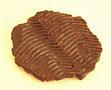 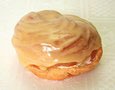 Č. 3					      Č. 4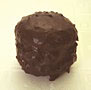 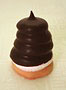 Obrázek č. 1: Obrázek č. 2: Obrázek č. 3: Obrázek č. 4: http://www.dkopen.cz/produkty